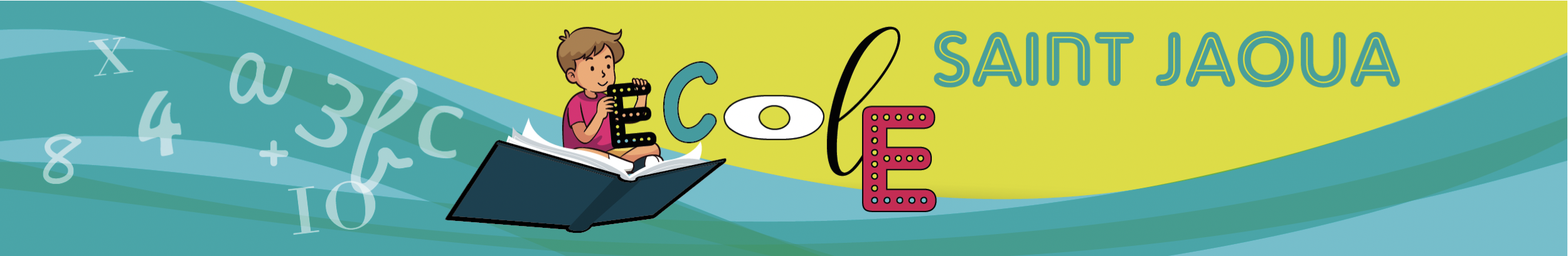 Lettre d’informations aux parents N°3 :RAPPEL : ELA : course d’endurance le vendredi 21 octobre à 10h15 dans la cour de l’école… Vous pouvez venir encourager les élèves. Pensez aux tickets et ensemble, nous vaincrons la maladie ! APEL : Pour terminer la période avec un moment convivial, l’APEL de l’école propose un goûter à la sortie des classes le vendredi 21 octobre. Tarifs : café, thé, jus d’orange :1€ - part de gâteau : 0,50€ - sachet de bonbons : 1€. A noter sur vos agendas : le traditionnel kig ha farz de l’école le dimanche 20 novembre à la salle polyvalente. Catéchèse : Les cours de catéchèse et de culture religieuse démarreront au retour des vacances de la Toussaint. (Il est toujours possible de s’inscrire à la catéchèse en passant par le lien suivant ou en nous retournant la feuille d’inscription en PJ : https://public.enoria.app/pubinsc/gp/2e6cf602e165dac/open ) Vacances scolaires : Elles démarrent le vendredi 21/10 au soir et la reprise se fera le lundi 07/11 au matin. La semaine de reprise comprendra 3 jours de classe car le vendredi 11 novembre sera férié pour l’armistice de 1918. Le directeur A.Lagadec